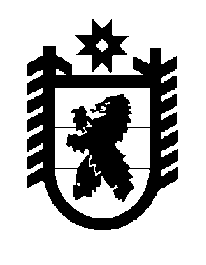 Российская Федерация Республика Карелия    ПРАВИТЕЛЬСТВО РЕСПУБЛИКИ КАРЕЛИЯПОСТАНОВЛЕНИЕот  3 марта 2017 года № 73-Пг. Петрозаводск О внесении изменений в постановление Правительства Республики Карелия от 9 сентября 2008 года № 188-ППравительство Республики Карелия п о с т а н о в л я е т:Внести в приложение № 3 к постановлению Правительства Республики Карелия от 9 сентября 2008 года № 188-П  «Об утверждении Порядка осуществления бюджетных полномочий главными администраторами доходов бюджетов бюджетной системы Российской Федерации, являющимися органами государственной власти Республики Карелия, органом управления Территориальным фондом обязательного медицинского страхования  Республики Карелия и (или) находящимися в их ведении казенными учреждениями и Порядка определения территориальных органов (подразделений) исполнительной власти Республики Карелия в качестве главных администраторов доходов местных бюджетов» (Собрание законодательства Республики Карелия, 2008, № 9, ст. 1099; 2009, № 8, ст. 895; № 11, ст. 1285; 2010, № 9, ст. 1135; № 11, ст. 1444; 2011, № 2, ст. 153; № 10, 
ст. 1654; 2012, № 2, ст. 247; 2013, № 8, ст. 1449; 2014,  № 4, ст. 587; № 5, 
ст. 806; № 6, ст. 1066; 2015, № 9, ст. 1759) следующие изменения:1) в пункте 2 слова «экономического развития» заменить словами «экономического развития и промышленности»;2) дополнить пунктом 11 следующего содержания:«11. Доходы, закрепляемые за Государственным комитетом Республики Карелия по дорожному хозяйству, транспорту и связи:1) денежные взыскания (штрафы) за нарушения правил перевозок пассажиров и багажа легковым такси;2) прочие денежные взыскания (штрафы) за правонарушения в области дорожного движения.».Временно исполняющий обязанности
Главы Республики Карелия                                                    А.О. Парфенчиков